(a) Nationality : A candidate must either be  :i) a citizen of India, or
ii) a subject of Bhutan, or
iii) a subject of Nepal, or
iv) a Tibetan refugee who came over to India with the intention of permanently settling in India, or
v) a person of Indian origin who has migrated from Pakistan, Burma, Sri Lanka and East African Countries of Kenya, Uganda, the United Republic of Tanzania, Zambia, Malawi, Zaire and Ethiopia and Vietnam with the intention of permanently settling in India.Provided that a candidate belonging to categories (ii), (iii), (iv) and (v) above shall be a person in whose favour a certificate of eligibility has been issued by the Government of India.
Certificate of eligibility will not, however, be necessary in the case of candidates who are Gorkha subjects of Nepal.(b) Age Limits, Sex and Marital Status :A candidate must be an unmarried male and have attained the age of 16 1/2 years and must not have attained the age 19 years on the 1st January or 1st of July of the year succeeding the year of examination.
Candidates must not marry until they complete their full training. A candidate who marries subsequent to the date of his application, though successful will not be selected for training.
A candidate who marries during training shall be discharged and will be liable to refund all expenditure incurred on him by the Government.(c) Educational Qualifications :For Army wing of National Defence Academy :- 12th Class pass of the 10+2 pattern of School Education or equivalent examination conducted by a State Education Board or a University.For Air Force and Naval Wings of National Defence Academy and for the 10+2 (Executive Branch) Course at the Naval Academy :- 12th Class pass of the 10+2 pattern of School Education or equilvalent with Physics and Mathematics conducted by a State Education Board or a University.Candidates who are appearing in the 12th Class under the 10+2 pattern of School Education or equivalent examination can also apply.(d) Physical Standards : Candidates must be physically fit according to physical standards for admission to National Defence Academy and Naval Academy Examination as per guidelines given :Candidates are advised to rectify minor defects/ailments in order to speed up finalisation of medical examination conducted at the Military Hospital after being recommended at the SSB.  The undermentioned ailments are considered, common minor ailments :  Wax (Ears), Deviated Nasal Septum, Hydrocele/Phimosis, Overweight/Underweight, Under sized Chest, Piles,  Gynaecomastia, Tonsillitis, VaricoceleA candidate recommended by the Services Selection Board will undergo a medical examination by a Board of  Service Medical Officers. Only those candidates will be admitted to the academy who are declared fit by the Medical Board. The proceedings of the Medical Board are confidential and will not be divulged to anyone. However the candidates declared unfit will be intimated by the President of the Medical Board and the procedure for request for an Appeal Medical Board will also be intimated to the candidate.Candidates declared unfit during Appeal Medical Board will be intimated about the provision of Review Medical Board.(a)  The candidate must be in good physical and mental health and free from any disease/disability which is likely in interfere  with the efficient performance of military duties.(b)  There should be no evidence of weak constitution, bodily defects or under weight.   The candidate should not be overweight or obese.(c)   The minimum acceptable height is 157.5 cms. (162.5 cms for Air Force) FHeight and weight standards are given below :  A ± 10% (A ± 6 Kg for Navy) departure from the average weight given in the table 1 above is to be considered within normal limit. However, in individuals with heavy bones and broad build as well as individuals with thin but otherwise healthy this may be relaxed to some extent on merit.Note 1 : Height relaxable upto 2.5 cm (5 cm. for Navy) may be allowed where the Medical Board certifies that the candidate is likely to grow and come up to the required standard on completion of his training.Note 2 : To meet special requirement as a pilot in the Air Force the acceptable measurements of leg length, thigh length and sitting height will be as under :–  On account of lower age of NDA candidates, a margin of upto 5.0 cm. in height, 2.5 cm. in leg length (minimum) and 1.0 cm. sitting height (minimum) may be given provided it is certified by the Medical Board that the candidate is likely to grow and come upto the required standard on completion of his training in NDA.Chest should be well developed. Fully expanded chest should not be less than 81 cms.  The minimum range of expansion after full inspiration should be 5 cms. The measurement will be taken with a tape so adjusted that its lower edge should touch the nipple in front and the upper part of the tape should touch the lower angle of the shoulder blades behind. X-Ray of the chest is compulsory and will be taken to rule out any disease of the chest.There should be no disease of bones and joints of the body. X-ray of spine of candidates will not be carried out as a routine except for Air Force. It will, however, be done on the advice of surgical specialist wherever clinically indicated. Minor congenital defects which are not likely to interfere in the performance of military duties may be acceptable on merit.Height/Weight Standards for Army/Air ForceHeight/Weight Standards for Army/Air ForceHeight/Weight Standards for Army/Air ForceHeight/Weight Standards for Army/Air ForceTable-ITable-ITable-ITable-IHeight in Cms. (Without shoes)Weight in Kgs.Weight in Kgs.Weight in Kgs.16-17 years17-18 years18-19 years15242.5444515543.545.54715745474816046.5481916248505116550525316751535417052.5555617354.55758175565960178586162180606364.518362.56566.5Height/Weight Standards for NavyHeight/Weight Standards for NavyHeight/Weight Standards for NavyHeight/Weight Standards for NavyTable-IITable-IITable-IITable-IIHeight in Cms. (Without shoes)Weight in Kgs.Weight in Kgs.Weight in Kgs.16 years18 years20 years152444546155454647157464749160474850162485052165505253167525355170535557173555759175575961178596162180616364183636567  MinimumMaximumLeg Length 99.00cms.120.00 cms.  Thigh Length–64.00 cms.  Sitting Height81.50cms. 96. 00 cms.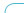 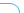 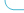 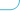 